информационное письмо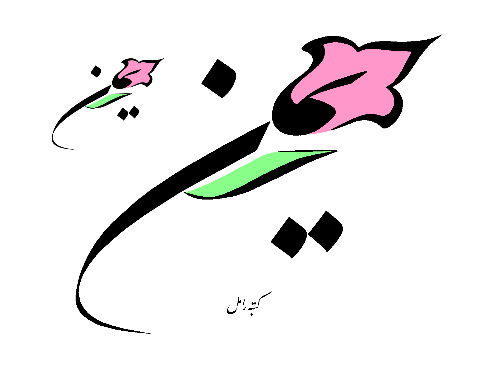 научно-практическая конференция«Новые религиозные движения в исламе: виды, степень распространения среди мусульман, отношение к ним в умме»                                      (29 ноября 2019 года, Казань)29 ноября 2019 года Центр исламской культуры «Иман» г. Казани проводит научно-практическую конференцию на тему «Новые религиозные движения в исламе: виды, степень распространения среди мусульман, отношение к ним в умме». Целью мероприятия является обсуждение особенностей функционирования новых религиозных движений в исламе в XIX-XXI вв. в контексте их многообразия, распространения, их влияния на религиозную жизнь мусульман, отношение к ним со стороны остальной уммы, государства и светского общества. Будет проанализирована деятельность новых религиозных движений в исламе на постсоветском пространстве за последние три десятилетия, их численности и положения на современном этапе. Основная проблематика конференции предполагает рассмотрение следующих тематических блоков:1. Новые религиозные движения в исламе: многообразие групп и их место в мусульманском сообществе 2. Появление на постсоветском пространстве новых религиозных движений в исламе и их влияние на местных мусульман   3. Новые религиозные движения в исламе и мусульманская умма: взаимоотношения и перспективы сосуществования4. Новые религиозные движения в исламе, государство и светское общество: особенности диалога5. Мусульманское богословие в условиях существования новых религиозных движений в исламе: особенности развития 6. Дискуссии о традиционном и нетрадиционном исламе на постсоветском пространстве: споры и аргументация позицийК сожалению, организаторы конференции не располагают возможностью оплатить расходы иногородним участникам. Проезд и проживание – за счет направляющей стороны. По итогам работы конференции доклады участников будут опубликованы. Заявки для участия просьба направлять до 20 ноября 2019 года по электронному адресу: imancentre@mail.ruОтветственное лицо: Гарипов Наиль Камилевич, председатель Центра исламской культуры «Иман» г. Казани. Тел: 89033434997, 89534803397Приложение №1ЗАЯВКАна участие в научно-практической конференции «Новые религиозные движения в исламе: виды, степень распространения среди мусульман, отношение к ним в умме»1. ФИО участника2. Должность, место работы, звание, ученая степень3. Контакты (адрес, телефон, e-mail)4. Тема доклада